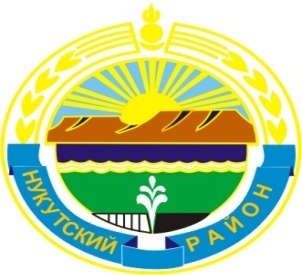 МУНИЦИПАЛЬНОЕ  ОБРАЗОВАНИЕ«НУКУТСКИЙ  РАЙОН»АДМИНИСТРАЦИЯМУНИЦИПАЛЬНОГО ОБРАЗОВАНИЯ«НУКУТСКИЙ РАЙОН»постановление30 августа 2019                                         № 510                                              п. НовонукутскийВ соответствии с Федеральным законом Российской Федерации от 06.10.2003 года № 131-ФЗ «Об общих принципах организации местного самоуправления в Российской Федерации», постановлением  Администрации муниципального образования «Нукутский район» от 07.11.2016 года № 223 «О реорганизации Муниципального бюджетного общеобразовательного учреждения Тангутская средняя общеобразовательная школа в форме присоединения к нему Муниципального казенного дошкольного образовательного учреждения Тангутский детский сад», руководствуясь ст.35 Устава муниципального образования «Нукутский район»,  АдминистрацияПОСТАНОВЛЯЕТ:Отменить постановление Администрации муниципального образования «Нукутский район» от 07.11.2011 года № 569 «об изменении типа Муниципального дошкольного образовательного учреждения Тангутский детский сад «Ромашка» в целях создания Муниципального казенного дошкольного образовательного учреждения Тангутский детский сад «Ромашка».Опубликовать настоящее постановление в печатном издании «Официальный курьер» и разместить на официальных сайтах муниципального образования «Нукутский район», МКУ «Центр образования Нукутского района» и МКДОУ Тангутский детский сад «Ромашка».Контроль за исполнением настоящего постановления возложить на заместителя мэра муниципального образования «Нукутский район» по социальным вопросам М.П. Хойлову. Мэр                                                                                              С.Г. Гомбоев   Перечень организаций,  должностных  лиц,  которым надлежит разослать постановление:- Юридический отдел Администрации МО «Нукутский район» - 1 экз.- МКУ «Центр образования Нукутского района» - 1 экз.Об отмене постановления Администрации МО «Нукутский район» от 07.11.2011 года № 569 «Об изменении типа Муниципального дошкольного образовательного учреждения Тангутский детский сад «Ромашка» в целях создания Муниципального казенного дошкольного образовательного учреждения Тангутский детский сад «Ромашка»Юрисконсульт МКУ «Центр образования Нукутского района»_______________(подпись)Е.А. МонхороеваСогласовано:Директор МКУ «Центр образования Нукутского района»_______________(подпись)А.П. ТапхароваГлавный специалист-юрист юридического отдела КУМИ МО «Нукутский район»Заместитель мэра Администрации МО «Нукутский район» по социальным вопросам_______________(подпись)_______________(подпись)______________М.П. Хойлова